Publicado en Barcelona el 09/03/2017 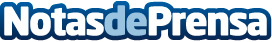 Llega Aevum, la nueva saga de ciencia-ficción con terroristas nazis y viajes a través del tiempoEl próximo domingo 12 de marzo de 2017 se pondrá a la venta en los portales Amazon y Aevum.es la nueva saga de ciencia-ficción 'Aevum', creada por el escritor catalán Victor BaldovíDatos de contacto:Victor BaldovíNota de prensa publicada en: https://www.notasdeprensa.es/llega-aevum-la-nueva-saga-de-ciencia-ficcion Categorias: Literatura Cataluña Entretenimiento E-Commerce http://www.notasdeprensa.es